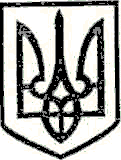 УКРАЇНАМАРКІВСЬКА РАЙОННА ДЕРЖАВНА АДМІНІСТРАЦІЯЛУГАНСЬКОЇ ОБЛАСТІР О З П О Р Я Д Ж Е Н Н Яголови районної державної адміністрації«30» травня 2018 р.                           Марківка                                              № 171Про аналіз діяльності райдержадміністрації за 2017 рікОцінка результатів діяльності райдержадміністрацій та виконкомів міських рад міст обласного значення Луганської області за 2017 рік, яка проведена Департаментом економічного розвитку, торгівлі та туризму облдержадміністрації відповідно до розпорядження голови обласної державної адміністрації – керівника обласної військово-цивільної адміністрації від 25.12.2015 № 650 (зі змінами від 17.10.2017 № 747), показала, що за підсумками роботи за 2017 рік, Марківський район посів 4 місце серед районів Луганської області.Аналізуючи рейтингові показники результатів виявлено ряд негативних показників, що впливають на рейтингову оцінку району, а саме: темп зростання (зменшення) в сільськогосподарських підприємствах поголів’я ВРХ; темп зростання (зменшення) в сільськогосподарських підприємствах поголів’я корів; темп зростання (зменшення) в сільськогосподарських підприємствах поголів’я свиней; обсяги виконання будівельних робіт у розрахунку на одну особу населення; темп зростання (зменшення) обсягу іноземних інвестицій; середньомісячна заробітна плата штатних працівників; рівень охоплення соціальними послугами осіб, які перебувають у складних життєвих обставинах, територіальними центрами соціального обслуговування; темп зростання (зниження) обсягів поточного ремонту доріг та вулиць населених пунктів; темп зростання (зниження) обсягів будівництва, реконструкції та капітального  ремонту доріг та вулиць населених пунктів; утворення несанкціонованих звалищ; забезпечення безбар’єрного доступу осіб з інвалідністю та інших мало мобільних груп населення до об’єктів фізичного оточення; частка домогосподарств, які уклали кредитні договори в рамках механізмів підтримки заходів з енергоефективності в житловому секторі за рахунок коштів державного бюджету (у тому числі із співфінансуванням із місцевих бюджетів); охоплення дітей дошкільного віку дошкільною освітою; середній рівень наповнюваності загальноосвітніх шкіл; охоплення населення флюорографічними обстеженнями; частка відвідувачів бібліотек до загальної кількості населення.Ряд позитивних показників, що впливають на рейтингову оцінку району: обсяг реалізованої промислової продукції на душу населення; виробництво зернових і зернобобових культур; обсяг залучених коштів міжнародних організацій щодо реалізації проектів розвитку територій; обсяг капітальних інвестицій; темп зростання (зменшення) доходів місцевих бюджетів; доходи місцевих бюджетів, у розрахунку на одну особу; капітальні видатки місцевих бюджетів; темп зростання (зменшення) податкового боргу за грошовими зобов’язаннями платників податків; темп зростання (зменшення) заборгованості із виплати заробітної плати; питома вага дітей та дітей-сиріт, позбавлених батьківського піклування, які виховуються у сімейних формах виховання; рівень охоплення населення централізованим збором твердих побутових відходів.Виходячи з вищезазначеного, з метою вирішення актуальних економічних і соціальних проблем, збереження позитивних тенденцій та покращення рейтингових показників в районі, керуючись статтею 6, пунктом 1 статті 17, пунктами 3,4 статті 18, пунктом 5 статті 19, пунктом 1 частини першої  статті 39 та частини першої статті 41 Закону України «Про місцеві державні адміністрації»:1. Визнати задовільною роботу по підвищенню рейтингових показників з наступних напрямів соціально-економічного розвитку району: фінансова самодостатність, відновлювальна енергетика та енергоефективність, доступність та якість послуг у сфері освіти, доступність та якість послуг у сфері охорони здоров’я, доступність та якість послуг у сфері культури і спорту, розвиток малого та середнього підприємництва.2. Визнати недостатньою роботу по підвищенню рейтингових показників з наступних напрямів соціально-економічного розвитку району: економічна ефективність, інвестиційний розвиток, ефективність ринку праці, соціальний захист та безпека, розвиток інфраструктури та якість довкілля.3. З метою покращення рейтингових показників соціально-економічного розвитку району провести відповідні заходи:3.1. Управлінню агропромислового розвитку райдержадміністрації (Каркачов В.І) щодо зростання в сільськогосподарських підприємствах району поголів’я великої рогатої худоби, поголів’я свиней, виробництва молока.3.2. Відділу містобудування, архітектури, житлово-комунального господарства, будівництва та інфраструктури райдержадміністрації 
(Качмарик Т.Г.) щодо обсягів поточного ремонту доріг та вулиць населених пунктів, забезпечення безбар’єрного доступу осіб з інвалідністю та інших мало мобільних груп населення до об’єктів фізичного оточення та зменшити утворення несанкціонованих звалищ сміття.3.3. Управлінню соціального захисту населення райдержадміністрації (Брюховецький С.О.) щодо підвищення середньомісячного рівня заробітної плати.3.4. Відділу економічного розвитку і торгівлі райдержадміністрації (Мартинюк Н.М.) щодо збільшення рівня використання коштів державного бюджету на реалізацію проектів розвитку, щодо залучення прямих іноземних інвестицій.3.5. Відділу культури райдержадміністрації (Богдашко О.І.) щодо частки відвідувачів бібліотек та частки учасників клубних формувань.3.6. Територіальному центру надання соціальних послуг (Скиба Н.Г.) щодо рівня охоплення соціальними послугами осіб, які перебувають у складних життєвих обставинах.4. Рекомендувати Марківському районному територіальному медичному об’єднанню (Третяк А.М.) організувати роботу по охопленню населення флюорографічним обстеженням.5. Начальникам управлінь та відділів районної державної адміністрації, керівникам установ, що функціонують на території району (за згодою) взяти під особистий контроль та відповідальність за виконання показників рейтингової оцінки результатів соціально-економічного розвитку району на постійній основі.6. Контроль за виконанням цього розпорядження покласти на першого заступника голови районної державної адміністрації Цовму О.О.Голова районноїдержавної адміністрації                                                              І. А. Дзюба      